Тематическая линейка для 1 – 4 классов, посвященная международному Дню Земли.22 апреля состоялась тематическая линейка для 1 – 4 классов, посвященная международному Дню Земли. Организовали и провели линейку обучающиеся 4 класса (Классный руководитель – Козловская Нина Геннадьевна).	Дети познакомились с историей данного экологического дня и его символикой.Выступающие призвали задуматься об экологическом состоянии планеты Земля, заботиться о планете и любить её.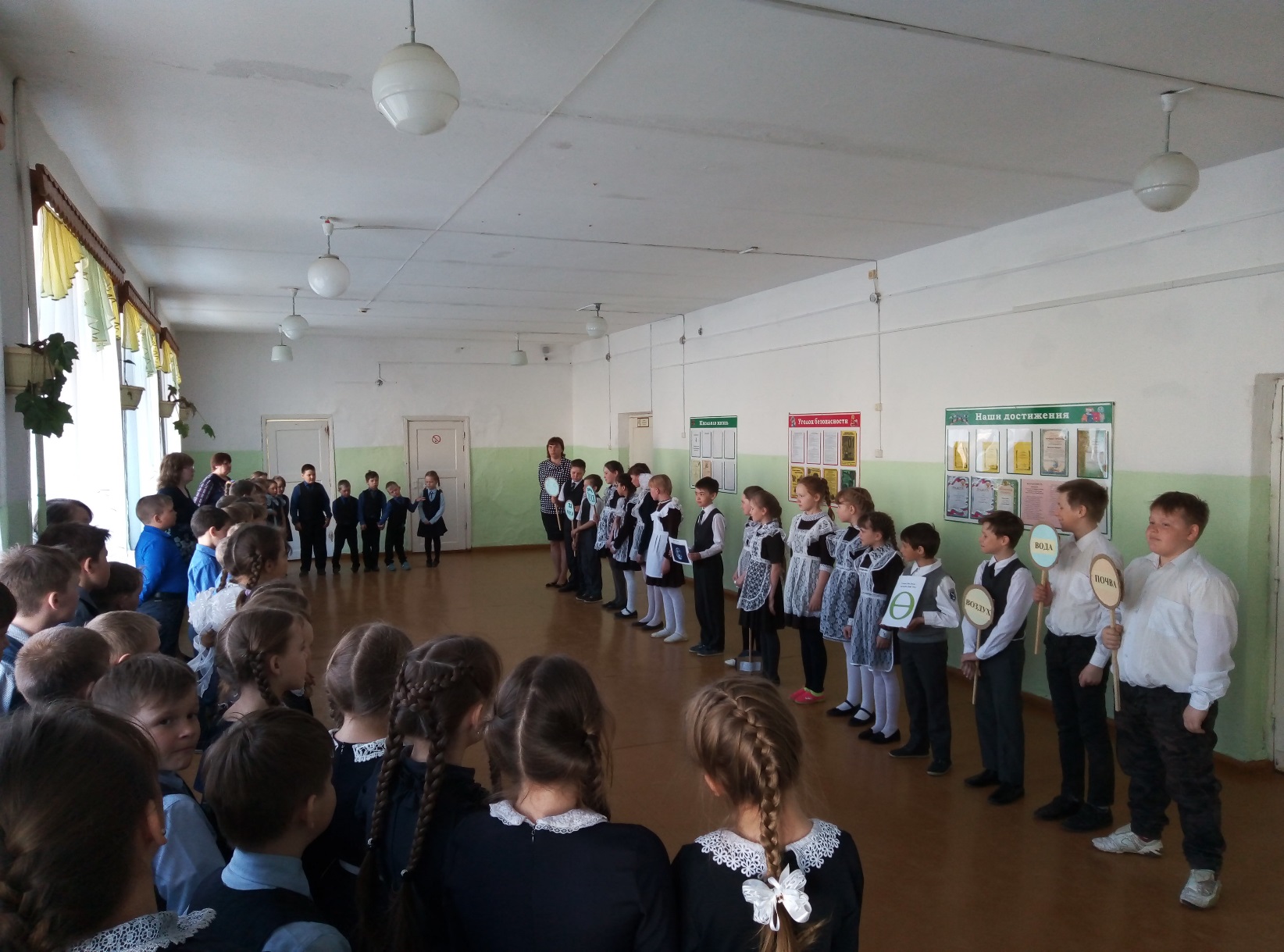 Лукина Ольга Павловна,Педагог-организатор